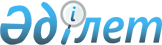 О признании утратившим силу решение Кызылкогинского районного маслихата от 4 июля 2023 года № 5-2 "Об утверждении ставок туристского взноса для иностранцев на 2023 год по Кызылкогинскому району"Решение Кызылкогинского районного маслихата Атырауской области от 13 декабря 2023 года № 10-3. Зарегистрировано в Департаменте юстиции Атырауской области 20 декабря 2023 года № 5114-06
      В соответствии со статьей 27 Закона Республики Казахстан "О правовых актах" Кызылкогинский районный маслихат РЕШИЛ:
      1. Признать утратившим силу решение Кызылкогинского районного маслихата от 4 июля 2023 года № 5-2 "Об утверждении ставок туристского взноса для иностранцев на 2023 год по Кызылкогинскому району" (зарегистрировано в Реестре государственной регистрации нормативных правовых актов № 5064-06).
      2. Настоящее решение вводится в действие по истечении десяти календарных дней после дня его первого официального опубликования.
					© 2012. РГП на ПХВ «Институт законодательства и правовой информации Республики Казахстан» Министерства юстиции Республики Казахстан
				
      Председатель Кызылкогинскогорайонного маслихата

Т. Бейсқали
